Paulsboro Public SchoolsMonday, July 31, 2017Minutesregular meetingMr. Lisa reading the following called a Regular Meeting of the Paulsboro Board of Education to order on the above date:  “As required by the Open Public Meetings Act as presiding officer I announce that adequate notice of this meeting has been provided by mailing on Friday, January 13, 2017 to the Paulsboro Clerk, Courier Post, South Jersey Times and Secretary of the Greenwich Township Board of Education the meeting calendar for the 2016 / 2017 school year and by posting the meeting in a public place reserved for such announcements by the Board of Education.”The meeting was called to order at approximately 7:07 PM by pledging allegiance to the flag with the following members present: Barbara Dunn, Joseph L. Lisa, Lisa L. Lozada-Shaw, William S. MacKenzie, Lisa Priest, Thomas C. Ridinger (arrived 7:17 PM), Irma R. Stevenson, James J. Walter, II, and Mr. Hughes the Greenwich Township Representative. Mr. Hamilton was absent. Also present were Dr. Laurie Bandlow, Superintendent and Ms. Jennifer Johnson, Business Administrator/Board Secretary.PRESENTATION Steven Anuszewski, CLU, CHFC, Insurance Broker, presented a check from Southern New Jersey Regional Employee Benefit Fund (NJREBF) for a return of surplus in the amount of $240,337.65.Mr. Anuszewski recognized Ms. Johnson who sat on the board of the NJREBF and whose decisions and input were a part of the success of the fund resulting in surplus returned to the districts who participate.  This is the first of three installments.  This $240,337.65 represents 50% of the return.  The next 25% will be returned in the 18-19 school year and the remaining 25% will be returned in the 19-20 school year.The Paulsboro Public Schools Strategic Plan was presented to the Board of Education by Ms. Terry Lewis and Mr. Jesse Adams from the New Jersey School Board Association. Each board member was given a detailed report outlying the steps taken throughout the process.  The PowerPoint presented highlighted the process.  School Board Representatives explained the role of the Board Members as it relates to the plan going forward.Members should have an understanding of the plan; if not sit down with the Superintendent and obtain one.Utilize the plan several times a year to make sure administration is taken steps to put goals in action.Keep it active.  Do not put it on a shelf.  Update the plan at a minimum once a year.Dr. Bandlow thanked Ms. Lewis and Mr. Adams for their support with the Strategic Plan that is now part of the district budget process, district goals, and Superintendent’s goals.PUBLIC COMMENTS AND PETITIONS Ms. Gardner and Ms. Caltabiano, employees read the following statement:Good evening everyone,Brenda and I are here tonight because we are not being recommended as Senior Class Advisors for the upcoming school year. We were not informed about this decision by anyone. We were not given any reasons for us not to be rehired and we would like the board to reconsider this until we can understand the reasons. Brenda and I have worked in this district for a total of 51 years, me 25 and Brenda 26. If any of you have ever attended any of our activities like the Homecoming parade, halftime show, the Homecoming pep rally or graduation you already know how smoothly these events run. This is due to our time, hard work and dedication to our students. We take our jobs very seriously and we always have the student’s best interest in mind. Four years ago our pay was cut in half, we were told that we would have to split the Senior Class Adv. Pay. At the present time all of the other class advisors make more money than we do. It was a very hard decision. Should we continue to put in long hours after school? We both have our own children and a pay cut wasn’t something we were expecting. After a brief conversation. we decided that we would do this job for the kids, not for the money. We didn’t do anything less than we had done before, actually we continued to do more. This year we were also asked to run the school store. This was done on “our own” time after students were done for the day. Most of the money was given to the principal. We have been Co-Senior Class Advisors together for 10 years. I, myself, have held this position for 18 years. Brenda and I have always tried to do our best for the students here at Paulsboro High School. We are in charge of three major events, Homecoming, Senior Trip and Graduation. Over the years we have tried to always look for ways to improve our jobs to benefit the kids while also trying to be financially responsible. Some changes we have made were ordering staff shirts. This started off as a fun idea for spirit week but has grown and is offered for all staff in our district. It has been very unifying as a staff and the last few years we have sold over 200 shirts. The kids use to decorate the hallway, it would costs hundreds of dollars in supplies alone and they were only up for less than 24 hours. We decided we would have the kids showcase their art work with murals that everyone can enjoy for years. We have also made requirements for students to go on the Senior Trip, run for class officers and to be able to attend events. We have worked with DYFS to make it so our most vulnerable students could attend the Senior trip. We have collected money for kids in need. We do other activities such as Senior Breakfast, Baccalaureate, Spirit Week.  We talk with Seniors who may be at risk of graduating and while some of these are not part of our required duties we continue to go above and beyond to help our kids because we enjoy them and want them to have great memories of their time here at PHS.Again, we are asking the board to reconsider voting on not rehiring me as class advisor and I can’t help to think after a conversation with Mr. Morina that my co-advisor’s position as a leader in our union was one of the reasons we are not getting recommended. When we spoke he told me that this had nothing to do with me. I don’t know because we haven’t been able to get the reasons why or what we have done wrong not to be recommended for this coming school year. Unfortunately, we had already started planning for next year by holding class elections, picking a date and theme for Homecoming, working with the Art department about decorations, picking dates for the Senior Trip and securing a contract with the travel agent. We have met with all the Juniors so they are aware of up-coming expenses for the new school year and activities that we start once we get back to school in September. We are hoping we have a chance to continue to do a job we love and have loved for 10 years, as Advisors for the Senior Class. Thank you for your time and consideration.Discussion took place prior to this items approval during the Superintendent Report Personnel Item K:Member Priest asked if Administration had any comments to the statement read during open session by the employees.  Superintendent could not speak for the Principal, and was not aware of what communication occurred with Ms. Garner and Mrs. Caltabiano.  Discussion took place.  Item K in Personnel was tabled.  The Board respectively requested the Superintendent have the Principal explain his recommendation to the employees and following that communication bring back a recommendation for 12th Grade Advisor.Remarks from Board President Ridinger:The Board of Education will be voting tonight to approve a mid-year budget revision to appropriate $195,444 resulting from an increase in State Aid from the State of New Jersey.  This aid could go to tax relief.  The recommendation from Administration was to utilize this increase for costs related to students; and if not expended this school year will be included in surplus for future years.I contacted each board member prior to this meeting to discuss their concerns, and the concerns brought to them by the taxpayers.  Ten teachers, one secretary, one custodian, and one supervisor were eliminated from the current year budget.  In discussions with the Superintendent, student needs could require staff to be hired, which are not included in the budget.  Transportation needs for new students are not available with in-house staff.  Payment for trash, water/sewer, and gasoline are new expenses this year.  Our buildings are 100 years old and maintenance is costly.   I reached out to each member, spoke about these items, and explained the deadline for notification to the Borough of Paulsboro.  Reducing taxes will help the taxpayer out in the short term but does assist with the current and future financial needs of our budget.Extensive discussion took place.It was the consensus of the Board Members for all future action needing board approval between meetings a special meeting be called to order, no exceptions.  All discussions should take place during a meeting.  This will ensure discussion of the membership takes place as a group.  EXECUTIVE SESSION – noneNEW BUSINESS SAVE THE DATE – NJSBA 2017 CONFERENCE  Education for a Common Purpose is October 23, 2017 TO October 26, 2017.  OLD BUSINESSBOARD OF EDUCATION - SELF EVALUATION The Board of Education should conduct a self-evaluation annually.  One method of doing this is to use the materials available via New Jersey School Boards Association (NJSBA).  This is the evaluation instrument that the Board used last year.  The evaluations are submitted to NJSBA online.  Once the evaluations have been submitted, they will be compiled by the NJSBA staff.  The Field Representative for NJSBA will then meet to review the evaluations as well as discuss the path forward. PAULSBORO PUBLIC SCHOOLS - CALENDARS Motion made by Lozada-Shaw, seconded by Walter to adopt the Paulsboro Schools Calendar for 2017-2018. (Attachment) Informational:  The calendar was approved by the Board of Education at its May 8, 2017 meeting.  The changes to this revised calendar are the locations of the meetings requested by the board members. ROLL CALLRoll call vote:  Mrs. Dunn, Mr. Lisa, Ms. Lozada-Shaw, Mr. MacKenzie, Mrs. Priest, Mr. Ridinger, Mrs. Stevenson, Mr. Walter, II, and Mr. Hughes 9 YES Hamilton Absent										Motion CarriedCOMMITTEE OF THE WHOLE NEGOTIATIONS COMMITTEE:   Superintendent, Dr. Laurie Bandlow following the June meeting approving the Paulsboro Education Association contract from July 1, 2016 through June 30, 2020, compiled the changes and is waiting for the Board Solicitor for review and approval of language. At this time, President Ridinger requests the same members of the Committee continue with negotiations with the Paulsboro Administrators Association (PAA).  The PAA contract is a three year term, which expired June 30, 2017. Mrs. Stevenson requested appointment to the committee following the resignation of her granddaughter.  The President agreed.FINANCE COMMITTEE:  On Tuesday, July 4, Governor Christie signed the Fiscal Year 2018 state budget, which includes revised state aid for school districts.  The New Jersey Department of Education (NJDOE) has prepared revised State Aid notices that were made available on July 14, 2017.  Paulsboro Board of Education received an additional $195,444.00. This will be voted on under Finance - Item A, at this meeting. President Ridinger spoke extensively with each member of the Board individually of their two options: Reduce taxes Budget, and either use or allow to roll into surplus Following these discussions, Mr. Ridinger directed the Superintendent to notify County and Borough Officials the board would be utilizing this additional funding for surplus. Members Dunn, Priest, Stevenson, and Lozada-Shaw voiced displeasure with receiving a phone call instead of a meeting called to order for discussion.  Vice President Lisa voiced his disappointed with the lack of communication of Administration with the Borough of Paulsboro.  The Superintendent reminded the Board of meetings with the Mayor and Borough Administrator during the budget process; and the compromises made by the Board of Education to begin paying expenses never paid before.  Extensive discussion took place.  Going forward all Board action is to take place at a meeting.  If an emergency meetings is needed, hold one, no exceptions.FACILITY COMMITTEE:  Supervisor of Support Staff, Jack Henderson, explained the results of the required Lead Water Testing performed district wide by Horizon Environmental in July 2017. Mr. Henderson attended a seminar given by the State explaining the regulations.  He and Mr. Relations worked together to develop drawings which identified all water sources in each building.  From the drawings, a list of all water sources was created by building and reviewed with the building principal to confirm drinking or not drinking sources.  Horizon Environmental, at the recommendation of Vice President Lisa, was contracted to complete the testing.  Mr. Henderson explained the results and provided the Superintendent all required information to post on the website.President Ridinger requested a break in the meeting take place from 8:20 – 8:30pm.CONSTRUCTION COMMITTEE: T& M Engineers presented the plan for the new Basketball Courts at Loudenslager Elementary School including additional costs and changes to the appearance of the facility:Two or three basketball courts; this decision effects the design/look of the project and increases the costs estimated at least $25,000. School District calls the field Green Acres.  The Borough calls the field Paulsboro Recreational Park.  What should be the name of the field? Extensive discussion took place.  The Superintendent requested the members to think about the items presented and administration would bring the items back for discussion.Paulsboro High School Roof Project completion date, scheduled for August 18, 2017, is on schedule and the chimney has been removed.   REPORT OF THE BOARD SECRETARY/BUSINESS ADMINISTRATOR  Motion made by Lozada-Shaw, seconded by Walter to approve the recommendations of the Board Secretary/Business Administrator items A-F.RECOMMEND APPROVAL OF A – F:  The Greenwich Township Representative may vote on items in this section of the agenda. Approval of the Cash Receipts Report (Attachment) Approval of the budget transfers (Attachment) Approval for payment of bills that are duly signed and authorized. (Attachment) Resolution: Be It Resolved, pursuant to NJAC 6A:23-2-11(c)4, we, the members of the Paulsboro Board of Education, certify that as of May 31, 2017, after review of the secretary’s monthly financial report (appropriations section) and upon consultation with the appropriate district officials, to the best of our knowledge, no major account or fund has been over expended in violation of NJAC 6A:23-2.11(b) and that sufficient funds are available to meet the district’s financial obligations for the remainder of the fiscal year. FINANCIAL REPORTS OF TREASURER & BOARD SECRETARY - MAY 2017TREASURER’S REPORTTotal Government FundsSECRETARY’S REPORTCash: May 2017Total Governmental Funds 	 Receipts to Date 	$     19,875,549.97 	$      20,388,330.26 APPROPRIATIONS:  General Fund  Special Revenue  Capital Projects Debt Service  Food Service TOTALS  Informational:  The Board may approve the above reports with a single motion.  The Report of the Treasurer of School Monies and Report of Secretary to the Board of Education as well as associated accounts will be available at the meeting or in advance by contacting Business Administrator Jennifer Johnson.  BUSINESS ADMINISTRATOR CERTIFICATIONS Pursuant to NJAC 6A:23-2.ll (c)3, I Jennifer Johnson, Business Administrator to the Board of Education, certify that as of May 31, 2017, no budgetary line item account has encumbrances and expenditures which in total exceed the amount appropriated by the district Board of Education pursuant to NJAC 6A:23-2-2.11(a). Monday, July 31, 2017 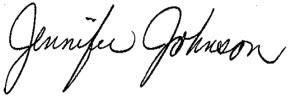 Pursuant to NJAC 6A:23A-16.10(c)2, I, Jennifer Johnson, Business Administrator to the Board of Education certify that anticipated revenue is as follows as of May 31, 2017.  	Anticipated Budget 	Cash Received as of 5/31/2017 Taxes Tuition  Miscellaneous State Aid 	Extraordinary Aid 	   ***ARRA/SEMI SEMI Total Monday, July 31, 2017 ROLL CALLRoll call vote:  Mrs. Dunn, Mr. Lisa, Ms. Lozada-Shaw, Mr. MacKenzie, Mrs. Priest, Mr. Ridinger, Mrs. Stevenson, Mr. Walter, II, and Mr. Hughes 9 YES Hamilton Absent										Motion CarriedREPORT OF THE SUPERINTENDENT NEW BUSINESS PEGASUS EDUCATION FOUNDATION  Mr. Henry Ludwigsen from Bowman and Company, LLC, has completed the 501(c)(3) application and is paying the application fee of $400.00 on behalf of the Pegasus Education Foundation.  In addition, Mr. Ludwigsen and the staff at Bowman are also working to complete registration on behalf of the foundation as a New Jersey charity as well as the registration as a New Jersey business. SPECIAL MEETING Motion by Dunn, seconded by Stevenson to approve the recommendation of the Superintendent to hold a special meeting on Thursday, August 17, 2017 at 6:00p.m in the Billingsport Early Childhood Center Multi-Purpose Room.  The purpose of this meeting is for Senator Stephen M. Sweeney to hold a School Funding Update Program for the entire County.  ROLL CALLRoll call vote:  Mrs. Dunn, Mr. Lisa, Ms. Lozada-Shaw, Mr. MacKenzie, Mrs. Priest, Mr. Ridinger, Mrs. Stevenson, Mr. Walter, II, and Mr. Hughes 9 YES Hamilton absent.										Motion CarriedREPORT OF THE SUPERINTENDENT PERSONNELMotion by Walter, seconded by Stevenson to table Personnel Item B recommending approval of the Paulsboro Education Association Memorandum of Agreement.ROLL CALLRoll call vote:  Mrs. Dunn, Mr. Lisa, Ms. Lozada-Shaw, Mr. MacKenzie, Mrs. Priest, Mr. Ridinger, Mrs. Stevenson, Mr. Walter, II, and Mr. Hughes 9 YES Hamilton Absent										Motion CarriedInformational:  All people being recommended for employment must have completed Criminal History Background Review and met certificate / license requirements along with all necessary paperwork prior to board action unless otherwise noted. Motion made by Walter, seconded by Stevenson to approve the recommendations of the Superintendent items C-M.  The Greenwich Township Representative may vote on items in this section of the agenda. Recommend approval of the Superintendent’s Goals for 2017-2018. (Attachment) Informational:  The Superintendent’s Goals for 2017-2018 was an attachment and updated for the Board of Education meeting on March 27, 2017. Recommend appointment of the substitute teachers on the attached list from Source 4  Teachers. (Attachment) Informational:  The Board of Education has a contract with Source 4 Teachers to provide substitute teachers for the district.  Source 4 Teachers verifies proper certification, Criminal History Background checks, etc.  The Paulsboro Board of Education must then approve the names of the substitute teachers in order for them to work within the district. Recommend approval for Mark Vogeding to complete his Administrative Internship in the Paulsboro Public Schools from September 2017 – June 2018.   Mr. Paul Morina is the mentor for Mr. Vogeding.   Recommend the status change for Mark Vogeding from Step K – BA at $57,470.00 to Step L – BA+30 at $64,458.00 effective September 1, 2017 as per agreement with the Paulsboro Education Association. Recommend the status change for Rebecca Richardson from Step I – MA at $52,264.00 to Step J – MA+30 at $56,184.00 effective September 1, 2017 as per agreement with the Paulsboro Education Association. Recommend approval of salaries for the tenured district staff and Grades 9-12 teachers for the 2017-2018 school year as follows: (Paulsboro High School noted as PHS-SR and District office noted as D) ** Instructional Coach Recommend approval of salaries for the non-tenured district staff and Grades 9-12 teachers for the 2017-2018 school year as follows: (Paulsboro High School noted as PHS-SR and District office noted as D. Recommend approval for the Paulsboro High School Band to participate in the Woodbury Fall Parade in Woodbury, New Jersey.  No date has been set.  Cost to the Board of Education includes school bus/van transportation.  Band Director, Jenna Ouellette is in charge of the activity. Informational:  The Band participates in this parade annually. Recommend appointment of the following teachers to co-curricular and class advisor positions at Paulsboro High School for the 2017-2018 school year.  Stipends are as per agreement with the Paulsboro Education Association.  Note 1: Advisor earns the stipend listed plus 10% of revenues from advertisement book as per agreement with the Paulsboro Education Association.  Note 2: These positions are not part of the agreement with the Paulsboro Education Association. Note 3: These stipends are paid from the profits of the fundraising activities as per agreement with the Paulsboro Education Association. Recommend approval (via letter of intent issued by the Board of Education on May 8, 2017) to appoint Joseph Duca to the position of Paulsboro Junior and Senior High School Health Teacher/ Fitness and Nutrition effective September 1, 2017.  Mr. Duca will earn Step A - B.A. $44,267.00 as per agreement with the Paulsboro Education Association.  This recommendation is contingent on successful completion of criminal history background review. Informational:  Interviews were conducted by Paulsboro High School Principal Mr. Paul Morina and Superintendent of Schools Dr. Laurie Bandlow. Mr. Morina checked references. Recommend approval (via letter of intent issued by the Board of Education on May 8, 2017) to appoint Gabrielle Prendergast to the position of Athletic Trainer effective September 1, 2017.  Ms. Prendergast will earn Step A - M.A. $46,667.00 as per agreement with the Paulsboro Education Association.  This recommendation is contingent on successful completion of a criminal history background review. Informational:  Interviews were conducted by Paulsboro High School Principal Mr. Paul Morina and Superintendent of Schools Dr. Laurie Bandlow. Mr. Morina checked references. ROLL CALL Roll call vote:  Mrs. Dunn, Mr. Lisa, Ms. Lozada-Shaw, Mr. MacKenzie, Mrs. Priest, Mr. Ridinger, Mrs. Stevenson, Mr. Walter, II, and Mr. Hughes 9 YES Hamilton Absent										Motion CarriedREPORT OF THE SUPERINTENDENT PERSONNELMotion by Walter, seconded by Lozada-Shaw to approve the recommendations of the Superintendent items N-Y.Recommend approval of salaries for the 2017-2018 school year for the tenured Pre-K to 8 teaching staff (Paulsboro Junior High School noted as PHS-JR, Billingsport School noted as B and Loudenslager School noted as L). Recommend approval of salaries for the 2017-2018 school year for the non-tenured Pre-K to 8 teachers who remain non-tenured (Paulsboro Junior High School noted as PHS-JR, Billingsport School noted as B and Loudenslager School noted as L).   Recommend approval of salaries for the following employees for the 2017-2018 school year.  Recommend approval (via letter of intent issued by the Board of Education on May 8, 2017) to appoint Addie Shmuel to the position of Loudenslager Elementary School Speech Therapist effective September 1, 2017.  Ms. Shmuel will earn Step I - M.A.+30 - $53,689.00 as per agreement with the Paulsboro Education Association.  This recommendation is contingent on successful completion of a criminal history background review. Informational:  Interviews were conducted by Loudenslager Elementary School Principal, Mr. Matthew Browne and Superintendent of Schools Dr. Laurie Bandlow.  Mr. Browne checked references. Recommend approval (via letter of intent issued by the Board of Education on May 8, 2017) to appoint Addie Shmuel to the position of Speech Therapist to provide services for the Special Education Summer School Program for students grades PreK-6 funded by IDEA Basic. The program will take place at Loudenslager Elementary School.  Ms. Shmuel will receive an hourly rate of $32.00 per hour starting on July 31, 2017. Informational:  Interviews were conducted by Loudenslager Elementary School Principal, Mr. Matthew Browne and Superintendent of Schools Dr. Laurie Bandlow.  Mr. Browne checked references. Recommend the appointment of Cindy Johnson as the Master Teacher for the 2017-2018 school year.  Ms. Johnson will earn a salary of $60,000.00.  This recommendation is contingent on successful completion of a criminal history background review. Informational: This is a District interim position funded through the Preschool Expansion Grant.  This is a ten month position including 10 days for providing in-service training during the summer. Recommend approval for the Preschool teachers to receive training and coaching as part of the Preschool Expansion Grant. Informational: The Master Teacher, Cindy Johnson and our State Department of Education liaison for the Grant, Deanne Guastello, are conducting this workshop. The training is set for August 7-11, 2017.  The topics include the Creative Curriculum, Classroom and Pyramid Training; Strengthening the Family, and Gold Assessment Training The cost for the training are included in the Preschool Grant.  It will be offered to the preschool teachers and their aides. Teachers attending will be paid $32.00 an hour, up to six hours per day. Rachel Kuser Candell Maxie Eileen Russell Tarah Tobolski PEG Account # 20-220-100-101-02-910 Aides attending will be paid $15.00 an hour, up to six hours per day. Katie Hurst Lorraine Oswald  Angelia Painter Dottie Palmisano PEG Account # 20-220-100-106-02-910 Recommend appointment of the following staff members to extra-curricular and extra duty positions at Loudenslager Elementary School for the 2017-2018 school year.  The School Store and Student Council positions are as per agreement with the Paulsboro Education Association:   Note 1: The staff members appointed to these positions share the stipend delineated in  the agreement with the Paulsboro Education Association.   Recommend approval of the following staff members to serve as Lunch Detention Monitors at Loudenslager Elementary School for the 2017-2018 school year. Informational:  The Lunch Detention Monitor hours do not exceed 2 periods daily x 45 minutes/period x 181 days = 271 hours for the 2017-2018 school year.  Approval of Heather Parks, Basic Skills Aide at Loudenslager Elementary School and Gloria Melchiore, Classroom Aides both at Loudenslager Elementary School are not to exceed 2 periods daily.  Recommend approval to accept the resignation of Paulsboro Junior High Social Studies Teacher, Shane Tubb effective September 12, 2017. Recommend approval to accept the resignation of Loudenslager Elementary School 5th and 6th grade Special Education Teacher, Jillian Suter-Garren effective September 21, 2017. Recommend approval for an unpaid leave of absence for Loudenslager Elementary School One on One Aide, Danielle Relation effective September 7, 2017 until December 23, 2017.  Informational:  Ms. Relations will be completing her student teaching assignment from Grand Canyon University at Loudenslager Elementary School for 16 weeks with Ms. Tara Stahl who will serve as the Cooperating Teacher for Ms. Relation.  This recommendation is a courtesy as it is not in the PEA Contract. ROLL CALLRoll call vote:  Mrs. Dunn, Mr. Lisa, Ms. Lozada-Shaw, Mr. MacKenzie, Mrs. Priest, Mr. Ridinger, Mrs. Stevenson, Mr. Walter, II, 8 YES Hamilton Absent, Priest abstain P, Stevenson abstain O,X, Ridinger abstain O									Motion CarriedREPORT OF THE SUPERINTENDENT STAFF AND CURRICULUM Motion by Walter, seconded by Lozada-Shaw to approve the recommendations of the Superintendent items A-B.  The Greenwich Township Representative may vote on items in this section of the agenda. Recommend approval to have the 2017-2018 District Activities Calendar printed by Paulsboro Printers at a cost of $1,382.00 for 1,900 copies.   Informational: Copies of the District Activities Calendar are distributed to parents by sending them home with their children.  Members of the school staff also receive copies of the calendar.   Copies of the calendar are placed in Borough Hall, the Paulsboro Senior Citizens Center as well as sent to the Greenwich Township Board of Education.  Calendars are also available in each of the district’s schools and administration building.  Quotes were solicited from Paulsboro Printers and Bellia.  Director of Assessment, Dr. Lucia Pollino and Secretary, Ms. Terry Croce lead this project.   Recommend approval for Paulsboro High School Math Teacher, Mr. Nelson Hall to attend Advanced Placement Summer Institute for AP Calculus on July 31, 2017 to August 3, 2017 at Camden County College in Blackwood, New Jersey.  Cost to the Board of Education is the registration fee of $900.00 and Mileage of $48.60 for a total cost of $948.60.  Funded through Title 2A. Informational: By attending this Mr. Hall will focus on the Advanced Placement Calculus Alternate Baccalaureate curriculum as outlined by the College Board. Roll call vote:  Mrs. Dunn, Mr. Lisa, Ms. Lozada-Shaw, Mr. MacKenzie, Mrs. Priest, Mr. Ridinger, Mrs. Stevenson, Mr. Walter, II, and Mr. Hughes 9 YES Hamilton Absent										Motion CarriedREPORT OF THE SUPERINTENDENT STAFF AND CURRICULUM Motion by Walter, seconded by Lozada-Shaw to approve the recommendations of the Superintendent items C-D.Recommend retroactive approval for Loudenslager Elementary School Principal, Matthew Browne to attend 2017 School Security Symposium on July 25, 2017 at Stockton University in Galloway, New Jersey.  Cost to the Board of Education is mileage of $32.40 for a total cost of $32.40. Informational: By attending this Mr. Browne will review school preparedness and emergency planning. Recommend retroactive approval for Loudenslager Elementary School Teacher, Rebecca Richardson to attend Everything You Need to Know About Makerspaces (Google Apps for Education) on August 8, 2017 at Rutgers University in Somerset, New Jersey.  Cost to the Board of Education registration of $125.00 and mileage of $64.80 for a total cost of $189.80.  Funded through Title 2A. Informational: By attending this Ms. Richardson will receive ways to help bring the Maker Culture into our classrooms. ROLL CALLRoll call vote:  Mrs. Dunn, Mr. Lisa, Ms. Lozada-Shaw, Mr. MacKenzie, Mrs. Priest, Mr. Ridinger, Mrs. Stevenson, Mr. Walter, II, 8 YES Hamilton Absent										Motion CarriedREPORT OF THE SUPERINTENDENT INSTRUCTIONAL SERVICES  Motion by Walter, seconded by Lozada-Shaw to approve the recommendations of the Superintendent items A-B.  Recommend approval of the following tuition and / or transportation costs for students who are homeless Grades PK - 8: Informational:  When students must reside in a location as a result of economic necessity they are considered homeless.  The parents have two options for the schooling of the children.  They can request the home district to provide transportation from the temporary place of residence to the home school.  The second option is for the child to attend the school served by the temporary residence.  In this case, the home district is responsible to pay tuition.  The home district is responsible to pay tuition and / or transportation cost for one year from the date each family becomes homeless.  If a family’s living arrangement changes within the year, the timeline “resets” and the year starts over. Recommend approval to provide homebound instruction for the following students Grades K-8: Informational:  Students who are hospitalized, at home but too ill to attend school, or who are awaiting evaluation by the Child Study Team receive homebound instruction.  General Education students receive 5 hours per week of instruction.  Special Education students receive 10 hours of instruction per week.  In some cases, facilities or a company under contract to the facility, provide the instruction then bill the home district.  It is not unusual for the facility to provide 10 hours of education to all students on homebound instruction. ROLL CALLRoll call vote:  Mrs. Dunn, Mr. Lisa, Ms. Lozada-Shaw, Mr. MacKenzie, Mrs. Priest, Mr. Ridinger, Mrs. Stevenson, Mr. Walter, II, and Mr. Hughes 9 YES Hamilton Absent										Motion CarriedInformational:  Recommend approval of the Head Start 2017-2018 Contract for preschool services as a condition of the Preschool Expansion Grant.  We are contracting with Paulsboro Head Start Program to provide space in accordance with the Grant to expand services for an additional seven students. The cost of this service is paid through the Grant and there is no local cost to the District. The contract was prepared by the Attorney General’s office.  It has been reviewed by District Solicitor, Philipp Duvilla.  REPORT OF THE SUPERINTENDENT STUDENT ACTIVITIES Motion by Dunn, seconded by Lozada-Shaw to approve the recommendations of the Superintendent items A-E.  The Greenwich Township Representative may vote on items in this section of the agenda. Recommend retroactive approval for Irma Stevenson to participate as a guest in the Paulsboro High School field trip to the Philadelphia Museum of Art in Philadelphia, Pennsylvania on Friday, June 2, 2017.  Mrs. Stevenson paid the full price for her participation in the trip.   She traveled with the group as a guest not a chaperone.   As a guest, she agreed to abide by the same rules as other participants. Recommend approval for the Homecoming Parade in Paulsboro to be held on Saturday, October 21, 2017 at 10:00 a.m.  Cost to the Board of Education includes school bus transportation for the band.  Band Director, Jenna Ouellette and Senior Class Advisor, Andrea Lilley, as well as numerous other members of the staff, chaperone this activity.  Recommend approval of the following athletic coaches for Paulsboro Senior High School for the 2017-2018 school year with stipends as per agreement with the Paulsboro Education Association. Recommend approval for all Paulsboro Public School employees who hold a valid certificate to teach in New Jersey be approved for the following services on an as needed basis for the 2017-2018 school year.  The pay rate for these positions is $32.00 per hour.   	Morning Detention 	After School Detention 	Homebound Instruction Recommend approval of the following individuals to serve as event workers for athletic events during the 2017-2018 school year at the same rates as in the 2016-2017 school year.  This recommendation includes approval of the pay rates for event workers.   	 	FOOTBALL  	                      # of Workers  Pay Rate (per event) 	Announcer / Clock Operator  	 	1 	 	$45.00 	Ticket Seller  	 	 	 	3 	 	$45.00 	Ticket Collector 	 	 	 	4 	 	$45.00 	Clock Operator 	 	 	 	1 	 	$45.00 	Security 	 	 	 	 	3 	 	$50.00 	Grounds Crew (students) 	 	 	4 	 	$45.00 	Filming of Games 	 	 	 	1 	 	$50.00 BASKETBALL                                            # of Workers Pay Rate (per event) 	Announcer / Clock Operator-Varsity & Junior Varsity 	1 	$55.00 	Clock operator – Student 	  	 	 	1 	$30.00 	Ticket Seller / Collector 	 	 	 	1 	$55.00 	Security 	 	 	 	 	 	1 	$60.00 ALL SPORTS  	Clock Operator (if needed) 	 	 	 	1 	$45.00ROLL CALLRoll call vote:  Mrs. Dunn, Mr. Lisa, Ms. Lozada-Shaw, Mr. MacKenzie, Mrs. Priest, Mr. Ridinger, Mrs. Stevenson, Mr. Walter, II, and Mr. Hughes 9 YES Hamilton Absent, Priest abstain E, Stevenson abstain A.										Motion CarriedREPORT OF THE SUPERINTENDENT Motion by Walter, seconded by Lozada-Shaw to approve the recommendations of the Superintendent items F-G.Recommend approval for the following field trips for the Gifted and Talented 2017-2018 school year: Recommend approval of the following athletic coaches for Paulsboro Junior High School for the 2017-2018 school year with stipends as per agreement with the Paulsboro Education Association. 	 ROLL CALLRoll call vote:  Mrs. Dunn, Mr. Lisa, Ms. Lozada-Shaw, Mr. MacKenzie, Mrs. Priest, Mr. Ridinger, Mrs. Stevenson, Mr. Walter, II, 8 YES Hamilton Absent.										Motion CarriedREPORT OF THE SUPERINTENDENT Motion by Lozada-Shaw, seconded by Priest to approve the recommendations of the Superintendent items A-B.FACILITIES A - B:  The Greenwich Township Representative may not vote on items in this section of the agenda. Recommend approval to dispose of the following:  (Attachment) Recommend authorization for the Superintendent to approve the following organizations to use school facilities as listed for the 2017-2018 school year.  This recommendation is contingent on each group filing the appropriate request and verification of insurance. ROLL CALLRoll call vote:  Mrs. Dunn, Mr. Lisa, Ms. Lozada-Shaw, Mr. MacKenzie, Mrs. Priest, Mr. Ridinger, Mrs. Stevenson, Mr. Walter, II, 8 YES Hamilton Absent.										Motion CarriedREPORT OF THE SUPERINTENDENT Motion by Walter, seconded by Lozada-Shaw to approve the recommendation of the Superintendent items A-C.  The Greenwich Township Representative may vote on items in this section of the agenda. Recommend approval of a mid-year budget revision to appropriate the additional  $195,444.00 increase in state aid provided in writing by the Commissioner of Education in a special Broadcast memo dated July 14, 2017.  The 2017-2018 budget lines appropriation to be increased are out of district tuition, nursing services, and transportation cost. Informational:  N.J.S.A. 18A:22-8.1 and N.J.A.C. 6A:23A-13.3(d) authorize district boards of education to appropriate unbudgeted or under budgeted state aid for which budgetary approval was granted by the Commissioner in the written notification to the district board of education of the increase in state aid. In a special Broadcast dated July 14, the Commissioner granted approval for any district with an increase in state aid to transfer and appropriate this unbudgeted/under-budgeted revenue for 2017-18.  Districts will not revise and replace their original budget certified for taxes.  Rather, the appropriation of the under budgeted state aid is considered a mid-year budget revision. Districts that choose to increase their original 201718 budget certified for taxes through an appropriation of any portion of the increased 201718 state aid must obtain a board of education/board of school estimate resolution approving the appropriation(s) and detailing the increased line item(s).  The resolution must be affirmed by a two-thirds affirmative vote of the authorized membership of the board pursuant to N.J.S.A. 18A:22-8.1. Any funds attributable to the increase in state aid appropriated through this process for use in 2017-18 that remain unexpended/unencumbered at June 30, 2018 will fall to surplus and will be included in the audited excess surplus calculation (there will not be an allowable adjustment to the excess surplus calculation).  Districts may within their board resolution designate any portion of the increase in state aid as legally restricted “Assigned Fund Balance – Designated for Subsequent Year’s Expenditures” for use in 2018-19.  Recommend approval of No Child Left Behind (NCLB) carryover for the 2016-2017 school year as follows: Recommend approval to submit a grant application for No Child Left Behind (NCLB) funding to the New Jersey Department of Education for the 2017-2018 school year as follows.   This recommendation also includes approval to accept the grant funds when approved by the New Jersey Department of Education. ROLL CALLRoll call vote:  Mrs. Dunn, Mr. Lisa, Ms. Lozada-Shaw, Mr. MacKenzie, Mrs. Priest, Mr. Ridinger, Mrs. Stevenson, Mr. Walter, II, and Mr. Hughes 9 YES Hamilton Absent.																Motion CarriedInformational: Title 1A funding is to provide Basic Skills Instruction.  Title II A funding is designated for Class Size Reduction and Professional Development.  Title III monies support English Language Learners (ELL) – students whose native language is not English. Title IV funds are designated to Student Support and Academic Enrichment (SSAE). The above amounts include the allocation for Guardian Angels Elementary School.  It is important to note that the Title III allocation is too small (less than $10,000.00) for the district to accept individually. Paulsboro is in a consortium with other districts in Gloucester County in order to obtain the Title III funds.  REPORT OF THE SUPERINTENDENT Motion by Walter, seconded by Lozada-Shaw to approve the recommendation of the Superintendent item D.D. Recommend approval to accept the donation of two wooden picnic tables to be used as part of the Loudenslager Reading Garden, which will open in September 2017.  Informational: The donation was made by the Loudenslager Parent/Teacher Organization.  The items are valued at $200.00.  ROLL CALLRoll call vote:  Mrs. Dunn, Mr. Lisa, Ms. Lozada-Shaw, Mr. MacKenzie, Mrs. Priest, Mr. Ridinger, Mrs. Stevenson, Mr. Walter, II, 8 YES Hamilton Absent.										Motion CarriedREPORT OF THE SUPERINTENDENT SCHOOL SAFETYA. Informational: Report of School Security Drills PUBLIC COMMENTS - noneMotion made by Hughes, seconded by Dunn and unanimously carried (9-0) to adjourn the meeting at 9:22 PMNEXT PUBLIC MEETINGMonday, August 28, 2017 7:00 p.m. - Regular Meeting – Billingsport Early Childhood Center Multipurpose Room The Board will take official action at this meeting. The meeting is open to the public and comments will be solicited from citizens in attendance. Regular Meeting was call to order at approximately	 7:07 PMRegular Meeting adjourned at approximately	             9:22 PMRespectfully Submitted,  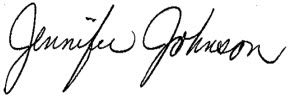 Business Administrator/Board Secretary A. Approval of Revised Minutes (Attachments)  Special Meeting March 11, 2017 Special Meeting March 18, 2017 B. Approval of Minutes (Attachments)   Executive Session March 11, 2017 Regular Meeting March 27, 2017  Cash: May 2017Beginning ReceiptsDisbursementsEnding CashCash BalanceThis MonthThis MonthBalanceGeneral Fund$        1,016,666.66$        1,958,436.58$        1,539,933.55$        1,435,169.69Special Revenue             355,554.80             679,587.72             162,512.61$           872,629.91Capital Projects Funds          1,380,758.61                    234.56                 8,245.52$        1,372,747.65Debt Service                         -                         -                         -$                       -Food Service             332,845.20               59,623.47               13,914.39$           378,554.28$                       -$        3,085,825.27$        2,697,882.33$        1,724,606.07$        4,059,101.53$        3,085,825.27$        2,697,882.33$        1,724,606.07$        4,059,101.53 ACTIVITY FOR YEAR:  Receipts  Disbursements  Beginning Balance $      17,177,667.64$      18,663,724.19 Receipts – Month           2,697,882.33          1,724,606.07Adjusted Budget  Expenditures  Encumbrance  Balance $      21,825,469.43$      16,756,655.57$        4,383,339.12$           685,474.74          2,471,840.00          1,672,888.02             394,711.67$           404,240.31          6,062,268.62             263,590.02             343,153.02$        5,455,525.58             204,245.00             204,245.00$                       -             715,674.00             347,502.56               85,254.20$           282,917.24$      31,279,497.05$      19,244,881.17$        5,206,458.01$        6,828,157.87$5,705,866.00 $4,721,136.50                1,236,725.00  	        1,172,276.88                      95,001.00              191,475.47              12,240,579.00  	      10,239,335.00                      50,000.00  	                            -                    10,553.43                10,553.43                      29,185.00                58,915.03  $19,367,909.43 $16,393,692.31 Name School Degree 2016-2017 2016-2017 2017-2018 2017-2018 Name School Degree Step Salary Step Salary Beaman, Nicole PHS-SR BA O 77,894 O 78,394 Blandy, Andrea  D MA O 80,294 O 80,794 Bradbury, Angela CST MA+30 D 48,241 E 48,967 Bria, Amy PHS-SR BA M 67,493 N 72,829 Brown, L. Jean PHS-SR BA O 77,894 O 78,394 Butler, Judith PHS-SR BA N 72,603 O 78,394 Calabrese, Michael PHS-SR BA O 77,894 O 78,394 Caltabiano, Brenda PHS-SR MA+30 O 81,494 O 81,994 Cangelosi, Barbara PHS-SR BA N 72,603 O 78,394 Chila, Antonio PHS-SR MA N 75,003 O 80,794 Costenbader, Christopher PHS-SR BA G 47,211 H 48,911 Damminger, Thomas PHS-SR BA J 52,359 K 57,696 Davis, Clara PHS-SR BA O 77,894 O 78,394 DellaVecchia, Patricia PHS-SR MA O 80,294 O 80,794 Firestein, Naomi (60%) D MA+30 O 48,896 O 49,196 Garner, Monica PHS-SR BA O 77,894 O 78,394 Giovannitti, Vincent PHS-SR MA O 80,294 O 80,794 Hall, Nelson PHS-SR MA O 80,294 O 80,794 Howard, Susan PHS-SR MA O 80,294 O 80,794 Kovalesky, Shane PHS-SR BA O 77,894 O 78,394 Krasting, Aaron  PHS-SR MA+30 O 80,294 O 81,994 Kuhnel-Prangler, Lisa ** PHS-SR MA+30 K 61,070 L 66,858 La Due, Margaret PHS-SR BA+30 O 79,094 O 79,594 Lilley, Andrea PHS-SR BA I 49,864 J 52,584 Lindenmuth, Christine PHS-SR MA N 75,003 O 80,794 Lowery, April PHS-SR BA O 77,894 O 78,394 Marcucci, John PHS-SR BA C 44,441 D 44,867 Martini, Marleen PHS-SR BA O 77,894 O 78,394 Moncrief, Kelly PHS-SR MA N 75,003 O 80,794 Morina, Gina PHS-SR BA N 72,603 O 78,394 O’Brien, Leslie PHS-SR BA F 46,141 G 47,437 O’Malley, Christine PHS-SR BA O 77,894 O 78,394 Ouellette, Jenna PHS-SR BA F 46,141 G 47,437 Palmisano, Todd PHS-SR BA H 48,685 I 50,089 Robinson-Hall, Jackie PHS-SR BA H 48,685 I 50,089 Sanders, John PHS-SR MA J 54,759 K 60,096 Smeresky, Stephen PHS-SR BA+30 O 79,094 O 79,594 Thomas, Mandy PHS-SR BA E 45,141 F 46,367 Thomson, Barbara PHS-SR BA K 57,470 L 63,258 Vizzini, Michael PHS-SR BA O 77,894 O 78,394 Vogeding, Mark PHS-SR BA+30 K 57,470 L 64,458 Name School Degree 2016-2017 2016-2017 2017-2018 2017-2018 Name School Degree Step Salary Step Salary Broder, Lisa PHS-SR BA J 52,359 K 57,696 Brown, Chelsea PHS-SR BA A 44,041 B 44,467 Hampel, Thomas PHS-SR BA A 44,041 B 44,467 Ianoale, Josephine PHS-SR BA+30 J 53,559 K 58,896 Klein, Holly PHS-SR BA G 47,211 H 48,911 Sichelstiel, Pamela PHS-SR BA I 49,864 J 52,584 Wulk, Rachel PHS-SR BA A 44,041 B 44,467 Position Advisor 2017-2018 Salary (in $) A.V. Coordinator Michael Calabrese $2,812.00 Assistant Band Director Wendy Stocker $2,170.00 Band Director Jenna Ouellette $5,498.00 Choral Director Aaron Krasting $1,579.00 Jazz Band Director Wendy Stocker $1,984.00 7th Grade Advisor Barbara Cangelosi $1,354.00 8th Grade Advisor Judy Hathaway $1,354.00 9th Grade Advisor Christine O’Malley $1,535.00 10th Grade Advisor    Rachel Wulk $1,535.00 11th Grade Advisor Barbara Thomson  $2,453.00 Gallery Advisor Wendy Stocker $410.00 Key Club  (Note 2) Christine O’Malley $1,000.00 National Honor Society Advisor Gina Morina $2,004.00 National Jr. Honor Society Advisor Jean Brown $2,004.00 Newspaper Advisor (Paulsentinel) Holly Klein $1,569.00 Play Director Barbara Thomson $6,737.00 Assistant Play Director To Be Determined $2,219.00 Play Business Advisor  (Note 1) Barbara Thomson $339.00 Student Council Advisor    Margaret LaDue Christine O’Malley $1,061.00 $1,061.00 Yearbook Advisor Gina Morina $2,589.00 Yearbook Business Advisor Patricia DellaVecchia $1,658.00 Stage & Set Crew Advisor Margaret LaDue Steve Smeresky $2,154.00 $2,154.00 S.U.R.E.-Students United for Respect and Equality Margaret LaDue $851.00 School Supply Room   (Note 2) Patricia DellaVecchia $500.00 Name School Degree 2016-2017 2016-2017 2017-2018 2017-2018 Name School Degree Step Salary Step Salary Addes, Susan B BA O 77,894 O 78,394 Andrus, Elaine L MA O 80,294 O 80,794 Bertolino-Russell, Eileen B MA O 80,294 O 80,794 Brown, Kathleen L BA O 77,894 O 78,394 Coleman, Linda B BA G 47,211 H 48,911 DellaVecchia, Anthony B BA O 77,894 O 78,394 DeMarco, Jennifer N. B  BA C 44,441 D 44,867 Diodati, Tamara L MA M 69,893 N 75,229 Duca, Dean L BA O 77,894 O 78,394 Dutton, Karen  B BA O 77,894 O 78,394 Elton, Mary B BA O 77,894 O 78,394 Esters, Janice B-Nurse BA J 52,359 K 57,696 Gattuso, Eileen L MA O 80,294 O 80,794 Gayeski, JoAnne L BA O 77,894 O 78,394 Generette, Charisse B MA K 59,870 L 65,658 Gill, Shirley L BA O 77,894 O 78,394 Giovannitti, Ann B BA+30 O 79,094 O 79,594 Hanly, Prudence B MA E 47,541 F 48,767 Haase, Erica B MA H 51,085 I 52,489 Hathaway, JudithPHS-JRBAO77,894O78,394Hoffman, CoreyL MAG49,611H51,311
Name School Degree 2016-2017 2016-2017 2017-2018 2017-2018 
Name School Degree Step Salary Step Salary Hoffman, Jennifer L MA K 59,870 L 65,658 Howard, Glenn PHS-JR BA O 77,894 O 78,394 Howard, Toni L BA O 77,894 O 78,394 Kovalesky, Kelly PHS-JR BA O 77,894 O 78,394 Lang, Mary Ann B BA O 77,894 O 78,394 Lange, Krista L MA C 46,841 D 47,267 Lombardo, Roseanne L MA O 80,294 O 80,794 Mariano, Gina L BA O 77,894 O 78,394 Maxie, Candell B BA N 72,603 O 78,394 McHale, Bonnie L BA O 77,894 O 78,394 Minix, Tammi B/L BA O 77,894 O 78,394 Moore-Cook, Monica L MA O 80,294 O 80,794 Moore-Suggs, Melba PHS-JR MA O 80,294 O 80,794 O’Leary, Joseph B BA+30 L 64,232 M 68,919 Petrutz, Anthony L BA E 45,141 F 46,367 Phifer, Colleen B MA O 80,294 O 80,794 Phillips, Maria L MA E 47,541 F 48,767 Piccione, Susan L BA O 77,894 O 78,394 Rego-Konzik, Christie B/L MA D 47,041 E 47,767 Richardson, Rebecca B/L MA I 52,264 J 56,184 Roberts, Christina L MA I 52,264 J 54,984 Shute, Kristin B MA M 69,893 N 75,229 Stahl, Tara L MA I 52,264 J 54,984 Stocker, Wendy PHS-JR BA O 77,894 O 78,394 Toscano, Judith B BA O 77,894 O 78,394 Tuff, William L MA+30 O 81,494 O 81,994 Walsh, Beth Ann B BA O 77,894 O 78,394 Walsh, Lindsay B BA J 52,359 K 57,696 Name School Degree 2016-2017 2016-2017 2017-2018 2017-2018 Name School Degree Step Salary Step Salary Berry, Amber L BA B 44,241 C 44,667 Betz, Brian B/L MA D 47,041 E 47,767 Bielski, Brittany B BA D 44,641 E 45,367 Bucco, Stephanie B BA F 46,141 G 47,437 Butler, Christie PHS-JR BA J 52,359 K 57,696 Cusack, Caitlin B BA B 44,241 C 44,667 Devore, Lori PHS-JR MA+30 J 55,959 K 61,296 Hadfield, Elaine L BA H 48,685 I 50,089 Hernandez, Triana B BA A 44,041 B 44,467 Hunt, Jenny PHS-JR BA B 44,241 C 44,667 Katelhon, Kimberley B BA C 44,441 D 44,867 Kuser, Rachel B BA A 44,041 B 44,467 Pisarcik, Holly B BA A 44,041 B 44,467 Name School Degree 2016-2017 2016-2017 2017-2018 2017-2018 Name School Degree Step Salary Step Salary Reger, Kimberly L/B BA G 47,211 H 48,911 Richardson, Thomas L BA A 44,041 B 44,467 Suter-Garren, Jillian L MA A 46,441 B 46,867 Tobolski, Tarah B BA+30 E 46,341 F 47,567 Tubb, Shane PHS-JR BA A 44,041 B 44,467 Name Work Day or  Work Year 2016-2017 Salary Step (in $) 2016-2017 Salary Step (in $) 2017-2018 Salary Step (in $) 2017-2018 Salary Step (in $) Cafeteria Workers Cafeteria Workers Cafeteria Workers Linda Brandt 5.0 hours 13 16.12 9 16.44 Kimberly Parker 5.0 hours 8 15.97 9 16.44 Irene Riddell 8.0 hours 15 16.12 9 16.44 Ann Marie Thompson 8.0 hours 15 16.12 9 16.44 Custodians Custodians Custodians Cindy Anderson (12 month) 2 26,840 3 27,995 Paul Johnston (12 month) 7 30,256 8 33,175 Nancy O’Brien (12 month) 1 26,626 2 27,458 John Ponter (12 month) 4 27,928 5 29,121 Dietra Roane (12 month) 13 33,709 9 34,327 Michael Robinson (12 month) 2 26,840 3 27,995 Thomas Gouse (12 month) 1 26,626 2 27,458 Shirley Jenkins (12 month) 1 26,626 2 27,458 Kathleen Moran (12 month) 1 26,626 2 27,458 James Ottinger (12 month) 1 26,626 2 27,458 Vincent Pavone (12 month) 1 26,626 2 27,458 Dennis Weiss (12 month) 13 33,709 9 34,327 Grounds Grounds Grounds Wayne Farrow (12 month) 13 34,289 9 34,907 Maintenance  Maintenance  Maintenance  Earl McEwen (12 month) 11 36,232 6 36,850 Secretaries Secretaries Secretaries Lauren Abbott (12 month) 4 38,550 5 39,489 Theresa Croce (12 month) 14 45,912 10 46,530 Rita Cucinotta (10 month) 9 35,841 10 38,775 Adina Giovannitti (10 month) 14 38,260 10 38,775 Joann Hoehn (10 month) 14 38,260 10 38,775 Janet Montemore (12 month) 14 45,912 10 46,530 Lisa Phillips (10 month) 13 38,260 10 38,775 Bus Drivers  Bus Drivers  Bus Drivers  Donna Alestra (10 month) 10 23.25 3 23.57 Marie Polimeni (10 month) 11 23.25 3 23.57 Howard Camp (10 month) 3 23.25 3 23.57 Adam Miskiewicz (10 month) 3 23.25 3 23.57 Stuart, Genieve (10 month) 0 23.08 1 23.40 Ann Aspell (10 month) 0 23.08 1 23.40 Bus Aides Bus Aides Bus Aides Mary Bailey (10 month) 1 10.56 2 10.94 Theodore Garretson (10 month) 1 10.56 2 10.94 Lillie Wood (10 month) 1 10.56 2 10.94 Computer Technician Computer Technician Computer Technician Charles Brown (12 month) 8 49,251 1 49,869 Matthew Shannon (12 month) 1 49,251 1 49,869 Position Staff Member 2017-2018 Salary Account Number School Store (Note 1) Loudenslager Elementary School Toni Howard Sue Piccione $425.50 $425.50 11-401-100-100-00-997 Student Council (Note 1) Loudenslager Elementary School Bonnie McHale Krista Lange  $447.50 $447.50  11-401-100-100-00-997 Position Staff Member 2017-2018 Salary Account Number Lunch Detention Monitor Loudenslager Elementary School Heather Parks Gloria Melchiore $18.87/hr. 11-000-262-107-03-012 Student Grade Location of Temporary Residence Home District/District Responsible for Tuition and/or Transportation Tuition Cost Transportation BECC1617012 K Penns Grove Paulsboro N/A Yes LOUD1617011 3K Various Paulsboro N/A Yes Case # Grade Hours of Instruction 271156 2 Student is receiving home instruction through Fairmount BEH Health System for a minimum of 10 hours/week at $42.73/hour.  Starting May 31, 2017. 3019 8 Student was receiving home instruction through Shelter of Hope in Williamstown, NJ for a minimum of 10 hours a week at $35.00/hour.  Starting February 13, 2017. Position Staff Member 2017-2018 Salary Step Head Football Coach Glenn Howard $8,112.00 3 Asst. Football Coach Thomas Richardson $5,662.00 3 Asst. Football Coach Kevin Harvey $5,662.00 3 Cross Country Coach Chris Costenbader $5,475.00 3 Head Field Hockey Coach Monica Koraido $5,713.00 3 Asst. Field Hockey Coach To Be Determined Head Girls Soccer Coach Mandy Thomas $5,713.00 3 Asst. Girls Soccer Coach Chelsea Brown $3,653.00 1 Head Boys Soccer Coach John Marcucci $5,713.00 3 Asst. Boys Soccer Coach Joseph Duca $4,646.00 3 Head Girls Tennis Coach Thomas Hampel $3,431 .00 1  Asst. Girls Tennis To Be Determined Head Cheerleading Coach Erica Scott 	$2,763.00 	 3  Asst. Fall Cheerleading To Be Determined Assistant to the Athletic Director  Mark Vogeding $5,691.00 3 Lauren Abbott Chelsea Brown Keri Lyn Croce Terri Croce Rita Cucinotta Thomas Damminger Clara Davis Donna Diamond Joseph Duca Wayne Farrow Adina Giovannitti Dave Glocker Euridee Gunter Jackie Hall Nelson Hall Thomas Hampel Alison Hoehn Joann Hoehn Glenn Howard Steven Hunckler Evelyn Johnson Irene Kickem-Riddell Monica Koraido Shane Kovalesky Lisa Kuhnel-Prangler Andrea Lilley Rosanne Lombardo Gina Mariano John Marcucci Karen Minniti Melba Moore-Suggs Gina Morina Kim Parker Lisa Phillips Anthony Petrutz Beth Ann Smith Mandy Thomas Tahje Thomas Barbara Thomson Mark Vogeding Grade Trip Informational 3rd - 6th Grade ACUA Environmental Park ACUA Environmental Park is a Recycling Center located in Egg Harbor Township, New Jersey.  The students will learn about the sophisticated system of conveyors, magnets, eddy currents, optical sorting and manual quality control sorting that is utilized to operate the Recycling machinery.  The students will be able to see how mixed recycling collected in Atlantic County from homes, schools, and business is processed, separated, and turned into valuable commodities for the community. 3rd - 6th Grade Herr's Snack Factory Tours The Herr’s Potato Chip Factory is a potato chip manufacturing facility located in Nottingham, PA.  The tour of this facility includes learning about how the workers utilize the incredible technology to make potato chips and the history of the factory and process of making Herr’s Chips. 3rd - 6th Grade The Virtual Reality Center - Rowan The Rowan University Virtual Reality Center is located in Glassboro, New Jersey.  The Virtual Reality Center provides cutting edge research performed by students and staff at Rowan University in the area of 3D graphics, visualization, simulation and virtual reality.  We feature multiple immersive VR systems, including a new 7-Grade Trip Informational foot-high by 40-foot-wide curved wall of screens that provides a 3D, immersive environment for collaborative projects.  The VR Center also includes a research & development lab, a data wall for programming and design development, various head-mounted displays and 3D printers. 3rd - 6th Grade LEGOLAND Discovery Centers The Lego Land Discovery Center is located in Plymouth Meeting, Pennsylvania. LEGOLAND Discovery Centers offer hands-on learning across the curriculum, including science, mathematics, language arts, technology, and engineering design, while building and reinforcing Collaboration, Communication, Creativity, Critical Thinking and Problem Solving.  Our centers facilitate learning through interactive experiences to promote deeper engagement with the subject matter. Position Staff Member       2017-2018 SaStep 7 & 8 Grade Cross Country Coach Tony Chila $3,181.00 3 7 & 8 Field Hockey To Be Determined Quantity Item Reason for Disposal Method of Disposal Multiple See attached list from  Technology Dept. Not Using Trash 12 Treasure Grade 4 Student Books Replaced with New Series  Trash 11 Treasure Grade 5 Student Books Replaced with New Series  Trash 15 Treasure Grade 6 Student Books Replaced with New Series  Trash 6 Envisions Grade 4 Student Edition Replaced with New Series Trash 14 Envisions Grade 5 Student Edition Replaced with New Series Trash 1 Envisions Grade 4 Teacher Edition Replaced with New Series Trash 1 Envisions Grade 5 Teacher Edition Replaced with New Series Trash 3 Boxes of old novels/book Loudenslager Old Donate/Trash 1 TV / VCR Loudenslager Old Donate/Trash Organization/ Person Activity Facility Contact Paulsboro High School Cheerleading Cheer Practice 7/24-9/1/17 12:30-2:30 Monday - Thursday Loudenslager Elementary School  Erica Scott Paulsboro Midget Football Football 8/9/17 8:00-5:30 PHS Softball Field  Erica Scott Paulsboro Midget Football Football 9/2/17 10:00-6:00 PHS Football Field Erica Scott NCLB Component Grant Amount 2016-2017 Carryover 2015-2016 Amended 2016-2017 Grant Amount Title IA $872,026.00 $103,966.00 $975,992.00 Title IIA $94,901.00 $26,395.00 $121,296.00 Title III $2,659.00 $0.00 $2,659.00 NCLB Component Grant Amount 2013-2014 Grant Amount 2014-2015 Grant Amount 2015-2016 Grant Amount 2016-2017 Grant Amount 2017-2018 Title IA $699,928.00 $687,540.00 $929,850.00 $872,026.00 $883,144.00 Title IIA $99,190.00 $101,516.00 $102,359.00 $94,901.00 $  78,465.00 Title III $1,802.00 $3,071.00 $2,589.00 $2,659.00 $    2,185.00 Title IV -- -- -- -- $  12,019.00 Type of Drill Notation Schools Type of Drill Notation Paulsboro  Senior High and Paulsboro  Junior High Loudenslager Elementary Billingsport Early Childhood Center Fire Evacuation Each school must conduct one per month 9/15/16 10/21/16 11/28/16 12/14/16 1/31/17 2/8/17 3/31/17 4/28/17 5/31/17 6/15/17 9/12/16 10/15/16 11/2/16 12/14/16 1/25/17 2/7/17 3/9/17 4/3/17 5/9/17 6/8/17 7/19/17 9/12/16 10/25/16 11/8/16 12/13/16 1/20/17 2/28/17 3/20/17 4/7/17 5/3/17 6/1/17 Type of Drill Notation Schools Type of Drill Notation Paulsboro  Senior High and Paulsboro  Junior High Loudenslager Elementary Billingsport Early Childhood Center Evacuation (Non-Fire) Each school must conduct two annually 12/21/16 3/27/17 3/16/17 11/15/16 4/21/17 Lockdown Each school must conduct two annually 9/20/16 1/10/17 12/7/16 1/20/17 4/7/17 9/19/16 1/5/17 Bomb Threat Each school must conduct two annually 11/17/16 4/20/17 11/17/16 5/31/17 3/6/17 5/31/17 Active Shooter Each school must conduct two annually 9/20/16 1/10/17 9/19/16 1/10/17 1/5/17  6/7/17 Other Drills Each school must conduct two annually Shelter in Place 10/5/16 2/28/17 Shelter in Place 10/5/16 2/14/17 Shelter in Place 10/5/16 2/8/17 Bus Evacuation  School District (Annually) 10/13/16 10/14/16 10/17/16 10/12/16 Bus Evaluation School Routes (2 Annually) 10/13/16 10/14/16 10/17/16 5/1/17 10/12/16 5/4/17 Test of Emergency Communication System Not required but conducted as an extra safety measure Conducted Monthly Conducted Monthly Conducted Monthly 